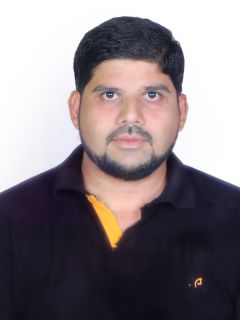 Syed Syed.337233@2freemail.com  EXPERIENCEEDUCATIONAL QUALIFICATIONBachelor of Commerce Dr. C.V.Raman University, Chastisgarh  India.COMPUTER LITERACYDiploma in Desktop Publishing Tools.PERSONAL PROFILE Date of birth	: 23-07-1980 Nationality 	: Indian Marital status	: MarriedGender 	:  MaleMother tongue	:  UrduLanguage Known 	: Arabic ,English, Hindi , Urdu & Telugu01st August 2015 to 30th November 2016Working as a Marketing Consultant in SAHL Business Solutions Private Limited. Hyderabad (INDIA).Providing IT Consultation for ERP, Websites, Mobile App, And Digital Marketing Development.Creating new Business opportunities.Representing the company in trade shows , Industry functions From 01st December 2009 to 31stMarch  2013Worked as Inside Sales & Services Coordinator in Pan Gulf Valve Services Co. Ltd. Jubail Industrial City, Kingdom of Saudi Arabia .Helping the sales, marketing, business development Team in developing of  client relationship management, coordination, revenue generation and strategy planning.Achieved 80% Client retention during my term . Handling 100 % Annual Contracts activities for Saudi Office.Responsible for Vendor Registrations, Proposals, PO verification, Invoicing, Delivery follow-ups .Compiling of Bid/inquiry packages and issue inquiries to the Manufacturers/Suppliers.Preparation of Commercial & Technical bid after receiving the quotations from principals/manufacturers.Compile complete Pre-qualification documentation for the Manufacturers/Vendors and submit it to Major Oil & Gas Companies for approval.Handling 100 % Direct Walk-in clients for Repair, Refurbishment and Testing of All type of Valves. Responding quickly and efficiently to all sales enquiries.Working closely with the company’s operations and marketing teams.Intimately involved in the writing up of all marketing literaturePreparation of Gate Pass, ID for Operations Team to execute the job at site.Arranging the Valve testing Inspection Negotiating with vendors / Suppliers  Coordinating with Operations team for timely delivery of Valves, fabrication items and services.Coordinating with the accounts department for follow up of pending payments.From 01st May 2008 to 30th July 2009.Worked as Branch Sales Secretary in Alaa For Industrial Equipment Factory, Kingdom of Saudi Arabia.Follow up call's from client'sPrepare Memo's /Recruitment Letter'sMonitor all invoices everydayPreparing Monthly report Keeping focus on Sales Collection from the Customer and informing the same to the Head of the department.Prepare & Updating all Quotation's / Purchase orderTyping, Filing, MS Word & MS EXCEL , SERA , BaaN SoftwareRecord's all document's Helping the sales, marketing, business development Team in developing of client relationship management, coordination, revenue generation and strategy planning.Compiling of Bid/inquiry packages and issue inquiries to the Manufacturers/Suppliers.Preparation of Commercial & Technical bid after receiving the quotations from principals/manufacturers.Compile complete Pre-qualification documentation for the Manufacturers/Vendors and submit it to Major Oil & Gas Companies for approval.Responding quickly and efficiently to all sales enquiries.Working closely with the company’s operations and marketing teams.Intimately involved in the writing up of all marketing literatureFrom 01st August 2006 to 30th January 2008Worked as Media Solutions Executive in GETIT Information Services Limited. Vijayawada , India Responsible for sales improvement by adopting different marketing strategies.Tracking complete control on customer service relationship.Providing full support to sales team.Traveling to visit customers and building a quick rapport with them;Persuading customers our products will best satisfy their needs in terms of quality, price.Co-coordinating sales projectsSearching for new customers that could benefit from company productsTaking part in trade shows, conferencing and marketing eventsFrom 01st March 2003 to 30th July 2006Worked as Personal Loans & Insurance Sales Executive in ICICI Bank Limited  ( DSA – Vasanth Financial Links )Vijayawada , Andhra Pradesh , India .